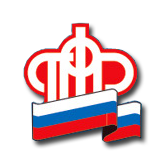 Набор социальных услуг: сделайте свой выбор до 1 октября!Управление Пенсионного фонда России в Белгородском районе напоминает, что федеральные льготники, имеющие право на получение социальных услуг, до 1 октября должны определиться с выбором: получать социальные услуги в натуральной форме или в денежном эквиваленте. При этом законодательство предусматривает замену набора социальных услуг деньгами как полностью, так и частично. Для этого необходимо подать соответствующее заявление через Личный кабинет на сайте Пенсионного фонда РФ или в МФЦ (по предварительной записи). Напоминаем, что специалисты библиотек Белгородского района оказывают содействие гражданам в подаче заявлений в электронном виде.Инвалидам, в первую очередь, страдающим тяжелыми и хроническими заболеваниями, рекомендуется посоветоваться с лечащим врачом, прежде чем оформить отказ от социальной услуги по лекарственному обеспечению,  так как в случае отказа льготники лишаются возможности пользоваться бесплатными лекарственными препаратами и, в случае необходимости, будут вынуждены приобретать лекарства в течение следующего года за свой счет.Гражданам, которые уже не один год являются федеральными льготниками, подавать заявление необходимо лишь в том случае, если они примут решение изменить текущий порядок предоставления соцпакета. Например, сейчас гражданин получает деньги, а в 2021 году желает возобновить предоставление натуральных льгот.Напомним, набор социальных услуг предоставляется федеральным льготникам – получателям ежемесячной денежной выплаты. На сегодняшний день в Белгородском районе проживает более 21 тысячи получателей льгот – это более 40 категорий граждан, значительную часть из которых составляют ветераны Великой Отечественной войны и других боевых действий, инвалиды, а также граждане, пострадавшие в результате радиационных катастроф.В 2020 году денежный эквивалент набора социальных услуг составляет 1155,06 рублей в месяц и включает в себя:– обеспечение необходимыми медикаментами 889,66 руб.;– предоставление путевки на санаторно-курортное лечение 137,63 руб.;– бесплатный проезд на пригородном железнодорожном транспорте, а также на междугородном транспорте к месту лечения и обратно 127,77 руб.